Załącznik nr 4 do Regulaminu konkursu – Wzór stanowiska negocjacyjnego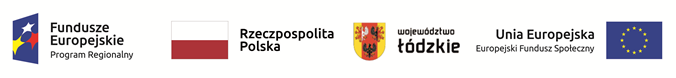 Stanowisko negocjacyjneStanowisko negocjacyjneStanowisko negocjacyjneStanowisko negocjacyjneStanowisko negocjacyjneStanowisko negocjacyjneStanowisko negocjacyjneStanowisko negocjacyjneWniosek nr: Wniosek nr: Wnioskodawca: Wnioskodawca: Wnioskodawca: Wnioskodawca: Wnioskodawca: Wnioskodawca: Wnioskodawca: Wnioskodawca: Tytuł projektu: Tytuł projektu: Tytuł projektu: Tytuł projektu: Tytuł projektu: Tytuł projektu: Tytuł projektu: Tytuł projektu: Część ICzęść ICzy projekt wymaga negocjacji?Czy projekt wymaga negocjacji?Czy projekt wymaga negocjacji?Czy projekt wymaga negocjacji?Czy projekt wymaga negocjacji?Czy projekt wymaga negocjacji?Czy projekt wymaga negocjacji?Czy projekt wymaga negocjacji?Czy projekt wymaga negocjacji?Czy projekt wymaga negocjacji?Część ICzęść ICzęść IICzęść IICzęść IICzęść IICzęść IICzęść IICzęść IICzęść IICzęść IICzęść IICzęść IICzęść IIWERYFIKACJA BUDŻETUWERYFIKACJA BUDŻETUWERYFIKACJA BUDŻETUWERYFIKACJA BUDŻETUWERYFIKACJA BUDŻETUWERYFIKACJA BUDŻETUWERYFIKACJA BUDŻETUWERYFIKACJA BUDŻETUZadanie nrZadanie nrPozycja w budżecie nrNazwa pozycjiNazwa pozycjiUzasadnienieUzasadnienieZadanie nrZadanie nrPozycja w budżecie nrNazwa pozycjiNazwa pozycjiwartość pozycjiwartość pozycjiProponowana przez KOP wartośćProponowana przez KOP wartośćRóżnicaUzasadnienieUzasadnienieKwestionowane wydatkiKwestionowane wydatkiKwestionowane wydatkiKwestionowane wydatkiKwestionowane wydatkiKwestionowane wydatkiKwestionowane wydatkiKwestionowane wydatkiKwestionowane wydatkiKwestionowane wydatkiKwestionowane wydatkiKwestionowane wydatkiKwestionowane wydatkiKwestionowane wydatkiKwestionowane wydatkiKwestionowane wydatkiKwestionowane wydatkiKwestionowane wydatkiKwestionowane wydatkiKwestionowane wydatkiKwestionowane wydatkiKwestionowane wydatkiKwestionowane wydatkiKwestionowane wydatki0,00 zł0,00 zł0,00 zł0,00 zł0,00 zł0,00 zł0,00 zł0,00 zł0,00 złProponowana kwota dofinansowaniaProponowana kwota dofinansowaniaProponowana kwota dofinansowaniaProponowana kwota dofinansowaniaProponowana kwota dofinansowania0,00 zł0,00 złProponowana wartość projektu:Proponowana wartość projektu:Proponowana wartość projektu:Proponowana wartość projektu:Proponowana wartość projektu:0,00 zł0,00 złkoszty bezpośrednie:koszty bezpośrednie:koszty bezpośrednie:0,00 zł0,00 zł - Cross-financing - Cross-financing - Cross-financing0,00 zł0,00 zł - środki trwałe - środki trwałe - środki trwałe0,00 zł0,00 zł - koszty racjonalnych usprawnień - koszty racjonalnych usprawnień - koszty racjonalnych usprawnień - koszty racjonalnych usprawnień - koszty racjonalnych usprawnień0,00 zł0,00 złkoszty pośredniekoszty pośredniekoszty pośrednie0,00 zł0,00 złwkład własnywkład własnywkład własny0,00 zł0,00 zł% kosztów pośrednich% kosztów pośrednich% kosztów pośrednich%%Pierwotna wartość projektuPierwotna wartość projektuPierwotna wartość projektukoszty bezpośredniekoszty bezpośredniekoszty bezpośredniekoszty racjonalnych usprawnieńkoszty racjonalnych usprawnieńkoszty racjonalnych usprawnieńKwota cross-financinguKwota cross-financinguKwota cross-financingukwota środków trwałychkwota środków trwałychkwota środków trwałych% kosztów pośrednich% kosztów pośrednich% kosztów pośrednich% wkładu własnego% wkładu własnego% wkładu własnegoSuma obniżeń kosztów bezpośrednichSuma obniżeń kosztów bezpośrednichSuma obniżeń kosztów bezpośrednich - zł  - zł Suma obniżeń cross-financinguSuma obniżeń cross-financinguSuma obniżeń cross-financingu - zł  - zł Suma obniżeń środków trwałychSuma obniżeń środków trwałychSuma obniżeń środków trwałych - zł  - zł Suma obniżeń kosztów racjonalnych usprawnieńSuma obniżeń kosztów racjonalnych usprawnieńSuma obniżeń kosztów racjonalnych usprawnień - zł  - zł WARUNKI DOTYCZĄCE ZAKRESU MERYTORYCZNEGO PROJEKTUWARUNKI DOTYCZĄCE ZAKRESU MERYTORYCZNEGO PROJEKTUWARUNKI DOTYCZĄCE ZAKRESU MERYTORYCZNEGO PROJEKTUWARUNKI DOTYCZĄCE ZAKRESU MERYTORYCZNEGO PROJEKTULp.Kryterium, którego dotyczy warunekWarunekUzasadnienieInne oczywiste omyłkiInne oczywiste omyłkiInne oczywiste omyłkiInne oczywiste omyłkiL.p.Punkt we wnioskuOPISOPISData:Oceniający IOceniający IIPrzewodnicząca/cy KOP: